[Title]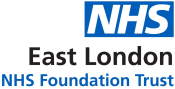 Audio                                                            		VisualGoal: [Enter text here]Film participants [Enter text here][Enter text here][Enter text here]Video length[Enter text here]Intro[Enter text here][Enter text here][Enter text here][Enter text here][Enter text here][Enter text here][Enter text here][Enter text here][Enter text here][Enter text here][Enter text here][Enter text here][Enter text here][Enter text here][Enter text here][Enter text here][Enter text here].Outro[Enter text here][Enter text here]